Publicado en Ciudad de México el 15/11/2023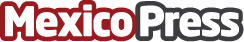 Intertraffic Mexico reúne a líderes expertos en movilidad y seguridad vialCuenta con más de 60 expositores enfocados en movilidad inteligente y tecnología sostenible en 4,000 m2 de exhibición. Participan 35 importantes ponentes expertos del sector de la movilidad, el tráfico y urbanismo a nivel nacional e internacional. De acuerdo con INEGI, alrededor de mil personas sufren un accidente vial al día en zonas urbanas, mientras que 43 de ellas fallecen en carreteras, de acuerdo con ANASEVIDatos de contacto:ITZIAR GÓMEZ JIMÉNEZAGENCIA DE COMUNICACION PLASMAR5589506288Nota de prensa publicada en: https://www.mexicopress.com.mx/intertraffic-mexico-reune-a-lideres-expertos Categorías: Nacional Eventos Sostenibilidad Urbanismo Movilidad y Transporte Industria Automotriz http://www.mexicopress.com.mx